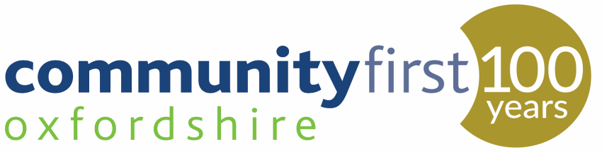 Membership FormWe wish to become a member of Community First Oxfordshire1 April 2024 to 31 March 2025Organisation_____________________________________________________________Address: _______________________________________________________________Post Code__________________________     Tel: _______________________________Email:__________________________________________________________________Signed _______________________________    Date ____________________________Membership (please tick which type):	Parish Meeting    	£25	Parish Council (population below 300)      	£35	Parish Council (population between 301-1000)      	£55	Parish Council (population between 1001 – 5000) 	£70	Town/Parish Council (population over 5001)	£85 	Other	£30We agree to become a member of Community First Oxfordshire and to abide by the Memorandum and Articles of Association (copy available on request). To pay your membership:BACS Payment:   	Bank:  Unity Trust Bank	Account No: 20361680, Sort code 60-83-01, Reference: organisation name)Cheque   	Cheque enclosed payable to CFO  for £ ________________________Debit/Credit CardPlease phone the office – 01865 883488 to payPlease return form to: Membership Secretary, Community First Oxfordshire, South Stables, Worton Park, Witney, OX29 4SU or email a copy: gemma@communityfirstoxon.orgAt CFO we are committed to protecting and respecting your privacy.  For our current up to date privacy policy please see our web site.